Bulletin InformationDate Excavation was completed22/02/2017Confirm excavation completion date22/02/2017Year2017CountyKildareAuthorDavid BayleyAuthor’s AddressDavid Bayley, IAC Ltd, Unit G1 Network Enterprise Park, Kilcoole, Co. WicklowSite NoAutomatically generated by websiteSite NameLadytown 1Site TypePits and FurrowsITM Coordinates685730/718315Latitude & LongitudeConverted once submitted to websiteSites & Monuments Record No.n/aExcavation License No.E004839DescriptionStage (iii) archaeological excavation at Ladytown 1 (Registration No.: E004839, Ministerial Direction No.: A072), was carried out in advance of the M7 Naas–Newbridge Bypass Upgrade and the M7 Osberstown Interchange and R407 Sallins Bypass Scheme, Co. Kildare. The site was discovered during Stage (i) archaeological testing undertaken by Irish Archaeological Consultancy (IAC) Ltd and it was further assessed during Stage (ii) Pre-Excavation Services.Ladytown 1 consisted of a single pit with no other associated features. A number of agricultural features (six furrows and one field boundary) crossed the site also which are most likely relatively modern in date.Image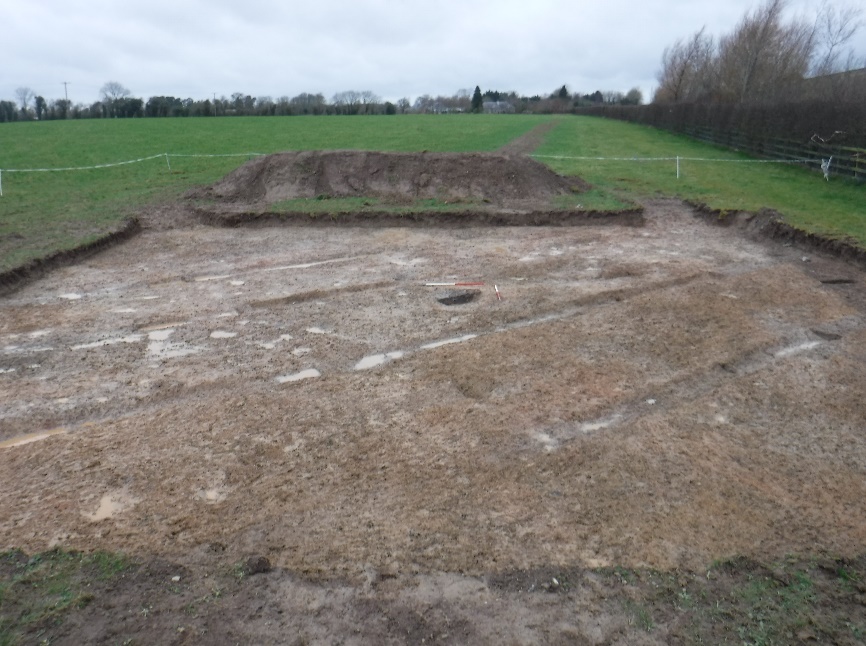 Ladytown 1, during excavation, facing west.